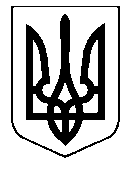                                       Україна                                                               проектНОСІВСЬКА  МІСЬКА  РАДАНОСІВСЬКОГО  РАЙОНУ     ЧЕРНІГІВСЬКОЇ  ОБЛАСТІВИКОНАВЧИЙ  КОМІТЕТР І Ш Е Н Н Я29 листопада  2018 року                  м. Носівка	      		№ Про  Програму   соціальної  підтримки населення Носівської ОТГ «Турбота»на 2019 – 2020 роки  	Керуючись статтею 34 Закону України «Про місцеве самоврядування в Україні», в  доповнення до державного соціального забезпечення та міських програм соціальної підтримки населення громади, для поліпшення становища жителів громади, що потребують соціального захисту, формування у членів територіальної громади гуманного ставлення до людей з особливими потребами та людей, що потребують додаткової підтримки та піклування, виконавчий комітет міської ради вирішив:Схвалити проект Програми та Порядку фінансування програми соціальної підтримки населення Носівської ОТГ «Турбота» на 2019 – 2020 роки  (додаються).Подати проект Програми та Порядку фінансування програми соціальної підтримки населення Носівської ОТГ «Турбота» на 2019 – 2020 роки на розгляд постійних комісій та сесії міської ради.Контроль  за  виконанням  даного рішення  покласти  на заступника міського голови з питань гуманітарної сфери Міщенко Л.В. та начальника відділу СЗН Носівської міської ради Оксимець М.В.  Міський голова                   		                             	      В.М. Ігнатченко